Сценарий новогоднего утренника«Елочкина сказка»для детей средней группы.Музыкальный руководитель Абдуллаева М.В.Декабрь 2022г.Дети заходят в зал под современную фонограмму песни «В лесу родилась елочка», пританцовывая. Посреди зала лежит прозрачное покрывало со снежинками из мишуры.Ведущая: Надела страна наряд новогодний.Везде веселятся ребята сегодня!Повсюду, повсюду, куда не взгляни,Сияют на елках цветные огни.Вдруг повеял ветерок, холодом пахнуло,Это Зимушка-Зима в гости заглянула.Полетели с высоты белые пушинки,На деревья и кусты падают снежинки.Снова к нам пришел сегодняпраздник елки и зимыЭтот праздник новогоднийС нетерпеньем ждали мы!Исполняется песня-хоровод «Белый снег» с прозрачным покрывалом.Под музыку в зал вбегает девочка-Елочка.Елочка (Настя): Здравствуйте, мои друзья,Вас очень рада видеть я!Я – Елочка зеленая,Пушистая, нарядная!Дружно встанем в хоровод, Вместе встретим Новый год!Исполняется хоровод «Мы в лесу срубили елку». Дети рассаживаются на стульчики. Остаются чтецы.1 реб. (Вика): Засверкай огнями елка,Нас на праздник позовиВсе желания исполни,Все мечты осуществи.2реб. (Иванна): Ярче, ярче, пусть сверкает,Елка золотом огней.С Новым годом поздравляем,Дорогих своих гостей.3 реб. (Аня): Снег кружится за окном.
Елочка горит.
Это значит, в каждый дом
Дед Мороз спешит.4 реб. (Леша): Дед Мороз берет мешок,
Он спешит с подарками,
Чтобы праздник Новый год
Стал волшебным, ярким!
 5 реб. (Вера): Всё белым снегом одевается,И в шапках снеговых дома.И снова сказка начинается,Ведь к нам опять пришла зима.Ведущая: Поздравляю с Новым годом,Настоящим волшебством!Ты его не замечаешь,Потому что засыпаешь.Ровно в полночь — динь-дон! (играет на колокольчике)Раздается тихий звон.Это сказка в дом приходит,Хороводы тихо водит,Если только ты не спишь,Все заметишь, подглядишь.Свет выключается в свете прожектора под музыку входит Красная Шапочка.Кр. Ш. Какой пушистый выпал снег!Как сказочно в лесу!На праздник бабушке своейЯ пирожки несу.Иду я смело по тропе,Мне Волк не страшен, да.И песенку сама себеПою везде, всегда.Навстречу Кр. Ш. под музыку из другой двери выходит Волк.Волк: Кто по тропе моей прошел? Кто пирожки здесь нес?Нехорошо, нехорошо, Рассержен я всерьез.(Увидев Красную Шапочку).Ты куда это идешь?Что в корзиночке несешь?Кр. Ш.: Ни за что не скажу.Пропустите, я спешу!Волк: Пропустить? Как бы не так!Не такой уж я простак.Отвечай, добром прошу.Кр. Ш.: Я волков не выношу.Волк: Но за что? (Чешет ухо.)Что-то я да не пойму,Волков боишься почему?Кр. Ш.: Волки все хитры, опасны,Вечно голодны ужасно.Волк: Я сегодня не голодный.Поутру покушал плотно.Можешь смело доверять,Куда идешь, мне рассказать.Кр. Ш.: Ладно, слушай.Я иду к камышовому пруду,От него тропа ведетВ дом, где бабушка живет.Волк: Ну, а что в корзинке?Камыши, былинки?Кр. Ш.: Нет, там маслица горшокИ с картошкой пирожок.Вкусное варенье и елочные украшенья.Волк (в сторонку):Вот девчонка простота,Я же волк - до кончика хвоста.Побегу скорей к старушке,Быстро съем её в избушке.Волк убегает. Звучит музыка, Кр.Ш. подходит к Елочке.Кр. Ш.: Что же Елочка грустит?Не украшена стоит?На Новый год ты главная,Должна стоять нарядная.Подарю тебе снежинок (достает из корзинки нарезанный дождик, обсыпает Елочку),Да прозрачных звонких льдинок.Забавных зверушек,Веселых хлопушек.(Обращается к детям):Эй, шоколадные мишки И сахарные зайчики,Выходите, танец свой нам покажите!Мишка (Максим): Я Мишка очень славный,
В лесу я самый главный.
По лесу я не зря хожу —
За порядком я слежу.Буду с Зайкой танцевать,
Новый год встречать!Зайка (Кирилл): Я скачу в лесу, как мячик,
Я — пушистый белый Зайчик.Так давайте веселиться,
Прыгать, бегать и резвиться,
Чтобы праздник новогодний
Нам запомнился надолго!Исполняется «Танец зверушек» - мальчики.Кр. Ш.: Есть у меня коробочка, но вовсе не простая.Сюрпризами она полна, волшебная такая.Веселые и сладкие конфетки в ней живут,Они для вас на празднике сегодня оживут.Конфетка (Ксюша): Вы узнали? Я — Конфетка,
Очень любят меня детки.
Прихожу я в платье ярком
С каждым праздничным подарком!Выкатывают ширму, оформленную под коробку - новогодний подарок, за ней прячутся девочки – конфетки.Исполняется «Танец конфеток» - девочки.Звучит фонограмма вьюги, завывание ветра.Кр. Ш.: Как же все кругом замело. Не знаю, как я найду домик бабушки!
(Садится, плачет).
Елочка: Не надо плакать! Вот тебе фонарик, он и поможет найти дорогу!
Ведущая: Возьми, Красная Шапочка, фонарик. Пусть он освещает дорогу к бабушке.
Кр. Ш.: Спасибо, тебе, елочка, ты меня очень выручила! Темно, ну и пусть,А я не боюсь.Возьму фонарик и пойду,И домик бабушки найду.(Берет фонарик. Уходит под песню «Красной Шапочки».)
Елочка (машет вслед): Счастливого пути, Красная Шапочка.
Ведущая: А наш праздник продолжается и тебе, Елочка, ребята споют веселую песню!
Исполняется песня «Возле нашей елочки».
Ведущая: А теперь, Елочка, послушай, какие стихи дети знают.6 реб. (Арина): Закружили над землей легкие снежинки,Белой шалью кружевной занесло тропинки.Добрый Дедушка Мороз щиплет нос и щекиНовый год в санях привез из страны далекой.7 реб. (Саша М.): Этот праздник на планетеЛюбят взрослые и дети.Дверь откроем, пусть войдетК нам волшебный Новый год!8 реб. (Тимофей): Пусть шагает он по кругу,Рады мы ему, как другу!Ждем чудес и волшебства!Крикнем все ему…Все: Ура!!!(Дети садятся.)
Вбегает Волк, на нем надета красная шапочка, подбегает к домику…

Волк: А-а-а! Вот и домик бабушки. (Стучится.)
Бабушка: Кто там??? Наверно, моя внучка идет?
Волк: Ну, конечно, это я, бабуся. Твоя любимая Красная Шапочка!
Бабушка: За веревочку потяни, дверь и откроется.
(Встречаются. Бабушка выходит, обнимает Волка.)
Бабушка: Здравствуй, внучка!
Волк: Привет, бабуся!
Бабушка: Ой, а какие у тебя рукавички теплые!
Волк: Это рукавицы из собачьей пряжи. Забыла? Это же ты мне их связала!
Бабушка: А это что за уши лезут из-под шапки?
Волк: Хватит вопросов! Сейчас я тебя съем! (Кидается на бабушку, которая убегает за елку, а Волк за ней).
Слышится шум ветра и голос Деда Мороза.
Дед Мороз (за дверью): У-у-у! Метель и вьюгу нагоню, Волка прочь прогоню! Заморожу-у-у-!
Волк: Кажется, Дед Мороз идет. Даже лапы уже замерзли. Хвост бы не отморозить, убегу-ка я поскорее пока цел! (Убегает).
С песней заходит Дед Мороз. Вместе с ним идет Красная Шапочка.Д. М.: Здравствуйте, ребятишки!Бабушка: Здравствуй, Дедушка Мороз! Красная Шапочка, внученька моя! (Обнимаются).
Кр. Ш.: Здравствуй, бабушка!
Бабушка: Спасибо тебе, Дед Мороз, за то, что внученьку привел и злого Волка выгнал прочь! Д. М.: Эй, скорее, ребятишки,Становитесь в хоровод!Песней, пляской и весельемДружно встретим Новый год.(Дети становятся в круг, герои вместе с ними).Исполняется логоритмическая игра «Снег руками нагребаем».Кр.Ш.: Дед Мороз погоди!Ты на елку погляди,Ёлка грустная стоит,Огоньками не горит.Д. М.: Ну тогда о чём же речь?Надо елочку зажечь.Давайте ей похлопаем, давайте ей потопаем.Дружно скажем: «Раз, два, три, наша елочка гори!»Дети говорят, елка загорается.Д. М.: Ёлка светится искрится,Будем, дети, веселиться?Дед Мороз вас всех зоветВ игр веселый хоровод.Проводится игра: «Покажите ваши ручки».Д. М. Ребята, все ли веселы, все ли довольны? (Дети: Да)9 реб. (Женя Кант.): Хорошо на Новый год:
Елка, песни, хоровод!
Я люблю его встречать
И подарки получать!10 реб. (Ваня): Всем желаю в Новый год
Жить счастливо, без хлопот,
Чтоб сбывались все мечты,
Всем желаю доброты.
11 реб. (Егор Ш.):Самый лучший праздник в мире —
Это Новый год.
Дед Мороз несет подарки,
Ждет его народ.
Я хочу, чтоб этот праздник
Длился целый год!
 Елочка (Настя): Дед Мороз стоит у елки,Пряча в бороду смешок.Не томи нас слишком долго,Доставай с подарками мешок!Д. М. Ох, садовая голова, где же я его оставил? (Оглядывается, бьет себя по лбу).  Раз, два, три,Волк мешок мой принеси!(Под музыку появляется Волк с мешком, тянет его, падает на мешок, устал).Волк: Ох, какой тяжелый!Д. М.: Волк, а зачем ты бабушку съесть хотел?Волк: Ой, Дед Мороз, я есть хотел! Ты уж прости меня. Бабуля! (Обращается к Бабушке, та согласно кивает головой). Д.М. (достает из мешка кастрюлю): Вот тебе, Волк, волшебная кастрюля! Что хочешь загадывай, все исполнит! Будешь сыт и добр!Волк (берет кастрюлю): Сейчас проверим! Что ж загадать-то? (Чешет затылок). Что загадать, ребята? (Предложения детей). Кашу? Не люблю я кашу! Во- попрошу-ка я сосиски! (Колдует над кастрюлей. Открывает крышку, а там-сосиски). О! Мои любимые сосисочки (вешает их на шею)! Теперь мы с братьями славно встретим Новый год! Спасибо тебе, Дедушка мороз! (Обнимает его.) До свидания! Счастливого Нового года! (Убегает).Д.М.: И вам, ребята, пора получить подарки от меня!Раздача подарков.Д. М.: Вот и праздник новогоднийНам заканчивать пора.Чтобы вы росли большими,Вам желаю, детвора,Чтоб не знали вы забот,А я вернусь к вам через год.Кр.Ш.: Я в Новом году всем желаю успеха,Побольше весёлого, звонкого смеха!Елочка (Настя): Желаю поменьше забот и хлопот, А я к вам вернусь теперь через год!Под музыку дети выходят из зала.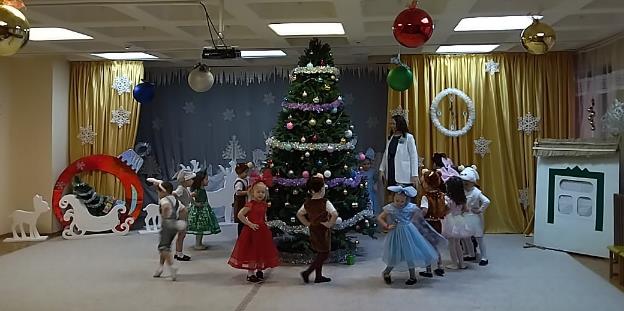 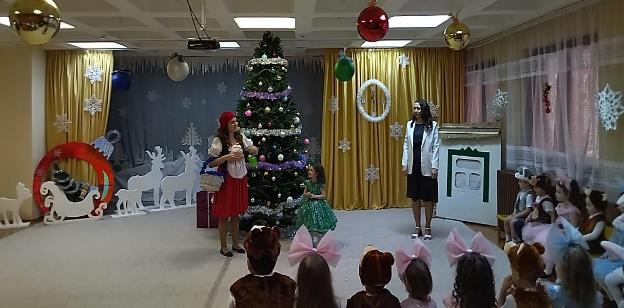 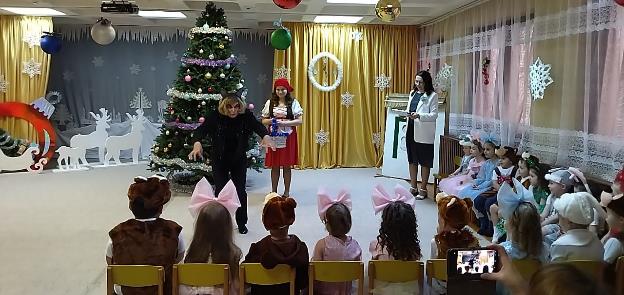 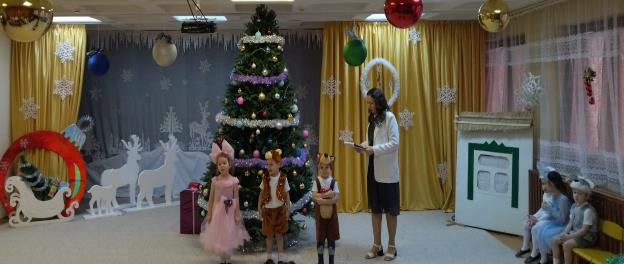 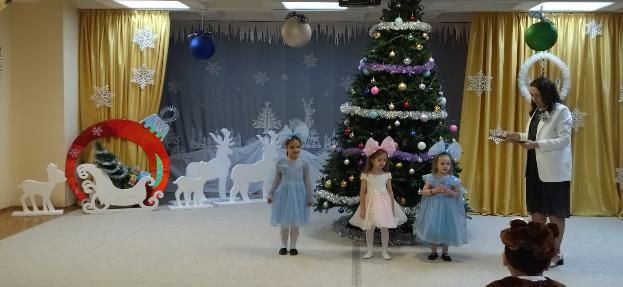 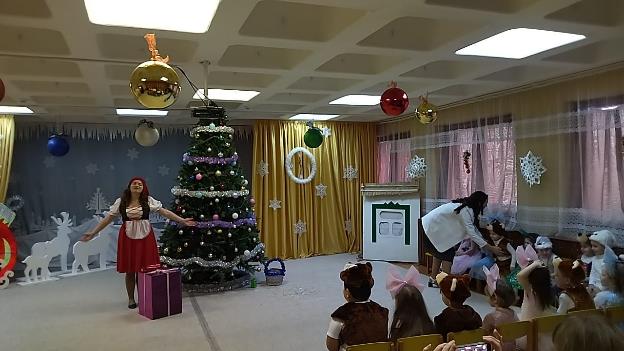 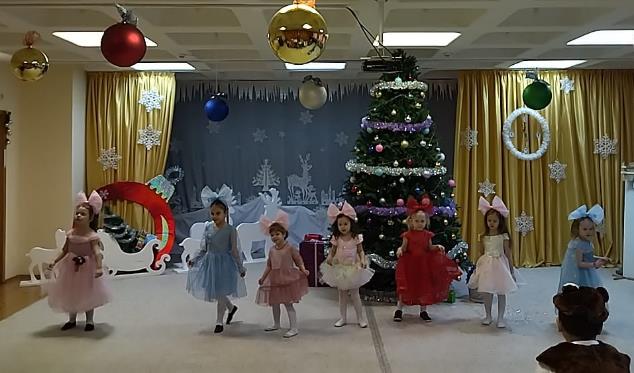 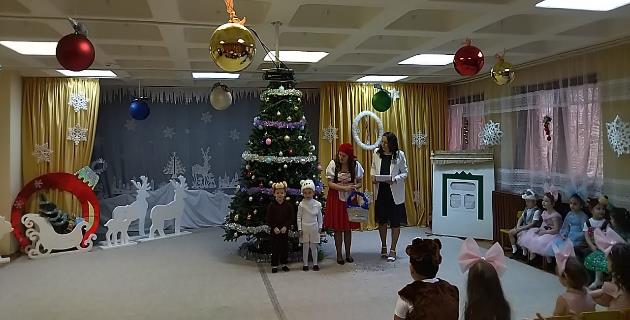 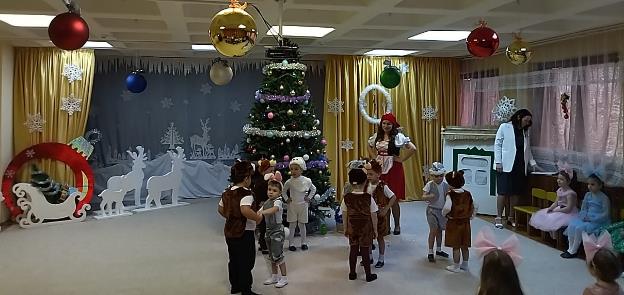 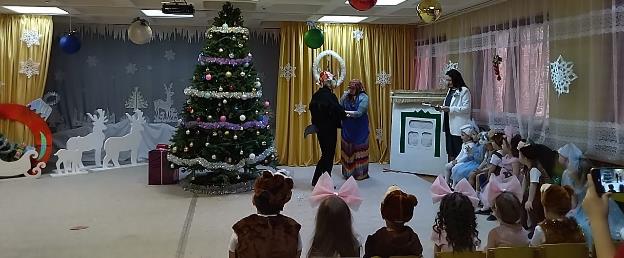 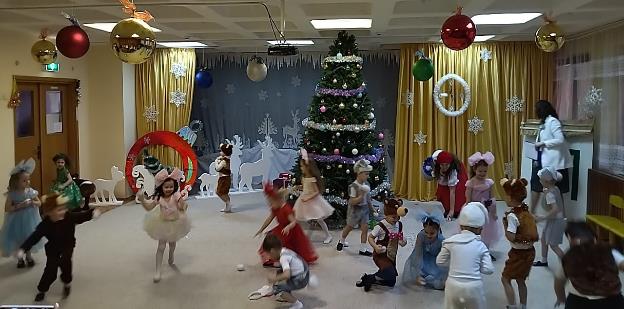 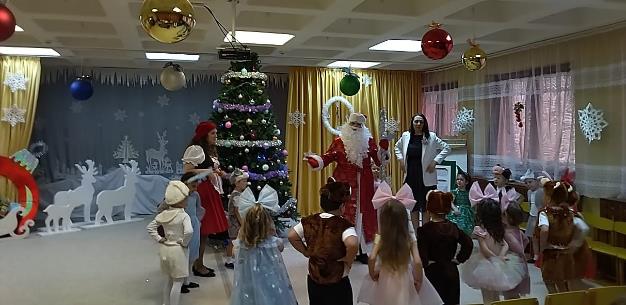 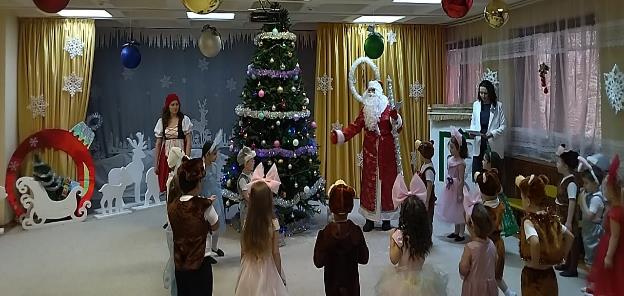 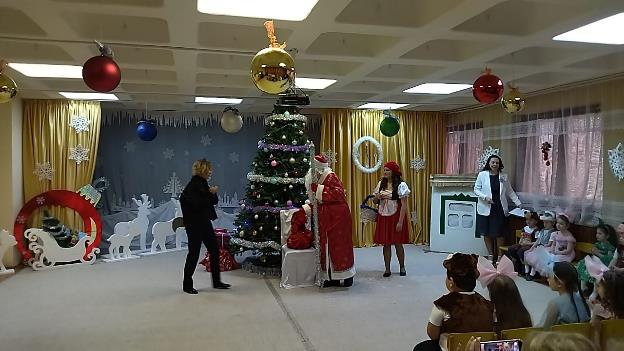 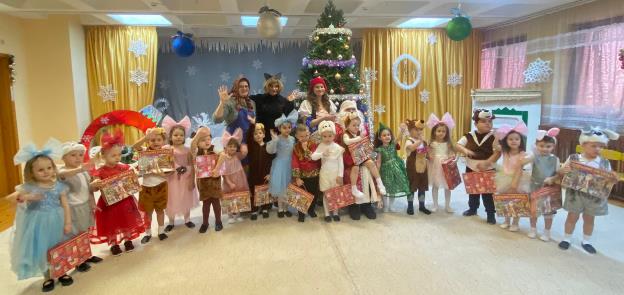 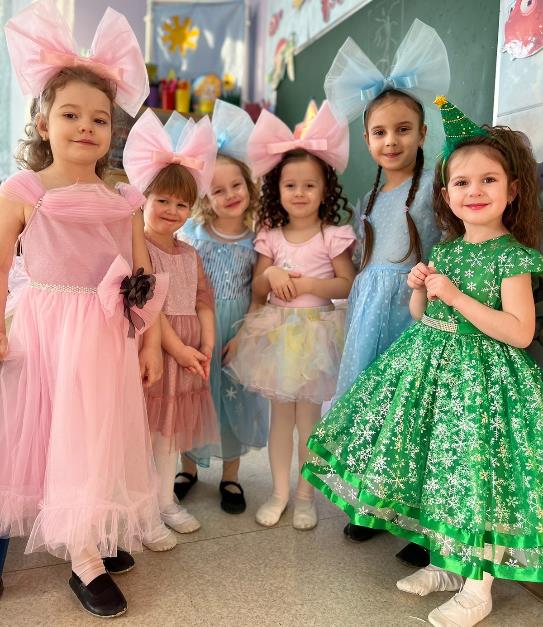 